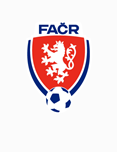 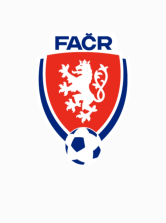                           FOTBALOVÁ ASOCIACE ČESKÉ REPBUBLIKYÚstecký krajský svaz futsalu  – DISCIPLINÁRNÍ KOMISEHusovo náměstí 152, Chabařovice 403 17číslo účtu – 161183776/0600 MONETA Money Bankwww. futsalusti.cz  email: dkfutsalul@centrum.cz							          V Ústí nad Labem dne 29.11.2022Řádné zasedání DK ÚKSF č. 07/2022-2023- FC RAPID Ústí nad Labem B – DŘ SFČR § 79 odst. 1 písm. a) – ( 8. kolo KP ÚK nepředložení soupisky ) – peněžitá pokuta 200,- Kč- SK JIRKOV – ERVĚNICE ID 4220042 – DŘ SFČR § 65 odst. 2 – kontumace za nedostavení se k utkání 8. kola KP ÚK – první kontumace v soutěžním ročníku 2022/2023 KP ÚK = finanční pokuta 1000,- KčVšichni výše uvedení jsou dále povinni dle DŘ SFČR příloha č. 1, § 2 odst. 1 uhradit náklady na disciplinární řízení ve výši  150,- Kč a to dle DŘ SFČR § 23 odst. 5 do 10 dnů ode dne, kdy rozhodnutí nabylo právní moci. Tyto náklady jsou povinni zaslat na výše uvedený účet ÚKSF. Poučení:- Dle ustanovení § 87 odst 2 DŘ SFČR jsou výše uvedená rozhodnutí Svazové disciplinární komice SFČR doručena dnem následujícím po dni zveřejnění písemnosti na Úřední desce internetového portálu SFČR- Dle ustanovení § 113 odst. 1 DŘ SFČR má účastník řízení právo požádat o vydání odůvodnění rozhodnutí disciplinárního orgánu prvního stupně ve lhůtě tří dnů doručení rozhodnutí disciplinárního orgánu, pokud současně s žádostí prokáže úhradu poplatku za odůvodnění rozhodnutí ve výši dle § 2 přílohy č. 1 DŘ SFČR.- Dle ustanovení § 118 DŘ SFČR může účastník řízení do pěti dnů ode dne doručení rozhodnutí, které v souladu s § 113 odst. 1 nebo 2 DŘ SFČR obsahuje odůvodnění, podat odvolání u příslušného Odvolacího orgánu, kterým je Odvolací orgán SFČR VV ÚKSF. Lhůta je zachována také tehdy, jeli odvolání podáno u Svazové disciplinární komise nebo jeli ve lhůtě podáno k poštovní přepravě.   Milan KOŠŤAL v.r.předseda DK ÚKSF Ústí nad Labem